L’Italien aux collège et lycée Henri Martin.Lingua italiana : cultura e bellezza !L’enseignement de l’italien est assuré au lycée Henri Martin pour l’ensemble des élèves, de la Seconde à la Terminale. Le lycée Henri Martin propose l’italien et assure les enseignements de la LVB (langue 2) et de la LVC (langue 3).Choisi comme LVC en classe de Seconde  comme option facultative, l’italien sera poursuivi en Première puis en Terminale et permettra d’obtenir une moyenne, souvent bonne pour les élèves concernés, qui sera comptabilisée pour l’obtention du Baccalauréat.Choisir l’italien constitue un atout dans l’apprentissage des élèves en vue du Baccalauréat, mais aussi pour des études supérieures. Apprendre l’italien permet en effet, une ouverture sur le monde.Apprendre l’italien : choisir la culture et l’avenir !Deuxième marché à l’exportation de la FranceA nos portes, facile d’accès (il est simplement bienvenu de parler l’italien), quasiment incontournable dans une stratégie de développement à l’international, l’Italie est de fait, en 2014, le deuxième marché à l’exportation de la France, derrière l’Allemagne. Elle y exporte de la métallurgie, de la chimie, de l’énergie, des équipements de transport, des voitures, des matières premières agricoles, des produits de santé et de bien être, mais aussi des nouvelles technologies (plusieurs start-up françaises aux produits innovants y connaissent un beau succès). De belles opportunités existent également dans le domaine de la sous-traitance industrielle, dans le secteur de l’énergie notamment.Source : Business Francehttp://www.cci-international.picardie.net/la-france-et-litalie-partenaires-commerciaux-de-premier-plan/Deuxième marché à l’exportation de la FranceA nos portes, facile d’accès (il est simplement bienvenu de parler l’italien), quasiment incontournable dans une stratégie de développement à l’international, l’Italie est de fait, en 2014, le deuxième marché à l’exportation de la France, derrière l’Allemagne. Elle y exporte de la métallurgie, de la chimie, de l’énergie, des équipements de transport, des voitures, des matières premières agricoles, des produits de santé et de bien être, mais aussi des nouvelles technologies (plusieurs start-up françaises aux produits innovants y connaissent un beau succès). De belles opportunités existent également dans le domaine de la sous-traitance industrielle, dans le secteur de l’énergie notamment.Source : Business Francehttp://www.cci-international.picardie.net/la-france-et-litalie-partenaires-commerciaux-de-premier-plan/Les élèves pourront s’ouvrir des perspectives professionnelles : parler italien pour vivre ou travailler à l’étranger.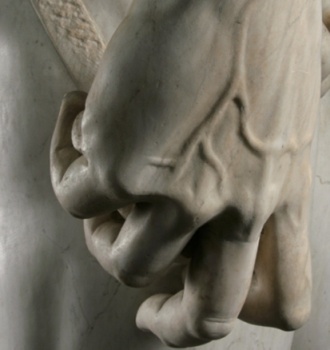 David di Michelangelo, détail              Et comment ne pas évoquer toute la               richesse artistique de l’Italie ?               Apprendre l’italien sera l’occasion de                découvrir l’histoire de villes et de               monuments classés au patrimoine                 mondial de  l’Unesco, l’art pictural et               architectural, les grands auteurs.              Et comment ne pas évoquer toute la               richesse artistique de l’Italie ?               Apprendre l’italien sera l’occasion de                découvrir l’histoire de villes et de               monuments classés au patrimoine                 mondial de  l’Unesco, l’art pictural et               architectural, les grands auteurs.Sans oublier les séjours culturels dont les élèves pourront bénéficier au cours de leur scolarité au lycée Henri Martin !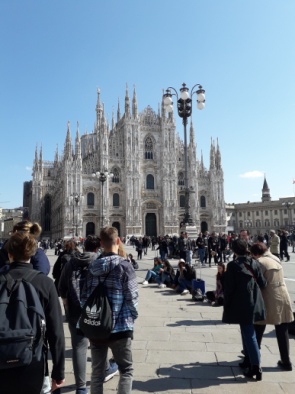 Voyage à Milan en 2019Sans oublier les séjours culturels dont les élèves pourront bénéficier au cours de leur scolarité au lycée Henri Martin !Voyage à Milan en 2019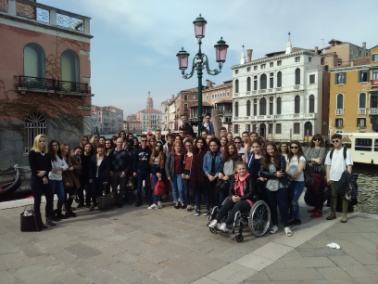 Voyage à Venise en 2017Sans oublier les séjours culturels dont les élèves pourront bénéficier au cours de leur scolarité au lycée Henri Martin !Voyage à Milan en 2019Sans oublier les séjours culturels dont les élèves pourront bénéficier au cours de leur scolarité au lycée Henri Martin !Voyage à Milan en 2019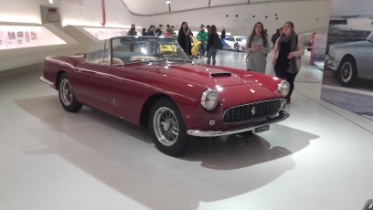 Voyage en Emilie  Romagne en 2018